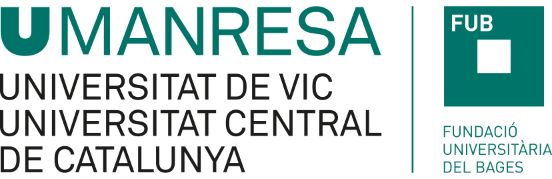 INCOMING STUDENT QUESTIONNAIRE This questionnaire about your experience as an incoming exchange student will provide the FUB with valuable information to help us identify ways of improving our mobility programmes and our ability to meet the needs of future exchange students. Thank you for your cooperation and your feedback.A. Personal details Surname ____________________________________ Name __________________________Studies _________________________________________ Academic year _______________Country of origin ______________________________________________________________Home university ______________________________________________________________Arrival date ______________  			Departure date ________________________B. Period of stay, motivation and choice1) Do you consider that the period of your stay was...?:	  adequate	  too short              	  too long              2) What was the main reason for applying for an exchange programme?	  academic        	  cultural        	  friends in country of destination 	  career planning	  a new environment   	  experience   	  other reasons (please specify): ___________________________3) When choosing the exchange university, was the FUB your first choice? 	  Yes		  No4) Why did you choose the FUB?  Students at your university had been and they recommended it   The exchange programmes coordinators at your university recommended it   Geographical location of the FUB   You had good references about the academic quality of the studies   The academic offering was suited to your degree   The web was appealing   It wasn’t my first option, but there were no places at my chosen university  Other reasons: _________________________________________C. Previous information and welcome 5) Did you have previous information about the FUB?    Yes		  No6) How did you get it?	  Through the FUB (coordinator, exchange programmes department) 	  Directly from my home university 	  From previous students 	  Through the web 	  Other means (please specify) ____________________________________7) How useful did you find this information? Scale 1-5: 1=poor; 5= excellent1 – 2 – 3 – 4 – 58) Upon your arrival at the FUB, were you properly welcomed by the exchange coordinator of your studies and the FUB’s exchange programmes department? Scale 1-5: 1=poor; 5= excellent1 – 2 – 3 – 4 – 59) How do you rate the support provided to you by the FUB before and during your stay?    Scale 1-5: 1=poor/negative; 5=excellent1 – 2 – 3 – 4 – 5 10) If your stay included practicum, were you properly welcome at the practicum sites? Scale 1-5: 1=poor; 5= excellent1 – 2 – 3 – 4 – 5 11) The degree of integration with local students was…     Scale 1-5: 1=poor/negative, 5=excellent1   –   2   –   3   –   4   –   512) In your opinion, how helpful was your allocated sponsor in your integration process? Scale 1-5: 1=poor/negative; 5=excellent1 – 2 – 3 – 4 – 5 D. Accommodation and facilities 13)  Where did you stay during your exchange period at the FUB?	  Student residence	  Shared flat 	  Flat (sole occupancy)	  With a family	  Hotel or hostel 	  Other: ______________________________14)  How did you find the accommodation?	  Through the FUB, before travelling 	  Through the FUB, upon arrival 	  Own initiative / Private offer 	  Other (friends, family, etc.) ________________15)  How do you rate the accommodation (comfort, rate, proximity...)? Scale 1-5: 1=poorly; 5=very positively1   –   2   –   3   –   4   –   516)  Please rate the FUB facilities (library, classrooms, lecturing rooms, practicum areas, services...).  Scale 1-5: 1=badly equipped; 5= excellent1   –   2   –   3   –   4   –   5E. Linguistic preparation17) What was your knowledge of the target language before your arrival?					Non-existent		   Excellent		Before going		0  1  2  3  4  5  6  7  8  9  10		After			0  1  2  3  4  5  6  7  8  9  1018) Did you do a linguistic preparation course before coming?		  Yes		  NoIf yes, please specify the duration and intensity of the course:    	Weeks: _______     	Number of hours/week: ______19) What language were the lectures in? Please specify (approximately) for each language.		Catalan			__________%		Castilian Spanish	__________%		English			__________%20) Was your inability to speak the language a handicap in order to follow the lectures or to carry out the practicum? 		  Yes		  NoComment: _________________________________________________________________________________________________________________________________________________________________________________________________________21) Were the lecturers and/or tutors at the practicum sites willing to help you overcome any linguistic obstacles within their subjects?		  Yes		  NoF. Personal opinion22) How do you rate your stay from an academic point of view?   Scale 1 - 5: 1= poor/negative, 5 =excellent 1 – 2 – 3 – 4 – 523) How do you rate your stay from a personal point of view?   Scale 1 - 5: 1= poor/negative, 5 =excellent1 – 2 – 3 – 4 – 524) How do you rate your stay as a whole?  Scale 1 - 5: 1=poor/negative, 5 =excellent 1 – 2 – 3 – 4 – 525) Did you encounter any major problems during your whole experience? 	  Yes             No 	If yes, please explain (if you consider it relevant):            ____________________________________________________________________________________________________________________________________________________________________________________________________________________________26)  How do you think your stay will benefit your professional career? Scale 1 - 5: 1=not at all 5 = greatly 1 – 2 – 3 – 4 – 527) Did the practicum sites allocated to you help improve your practical learning? Scale 1 - 5: 1= not at all 5 = greatly1 – 2 – 3 – 4 – 528) Would you recommend an exchange programme to other students?	  Yes            No29) Would you recommend doing it at the FUB?	  Yes            No30)  Comments and/or suggestions you might want to add.______________________________________________________________________________________________________________________________________________________________________________________________________________________________________________________________________________________________________________________